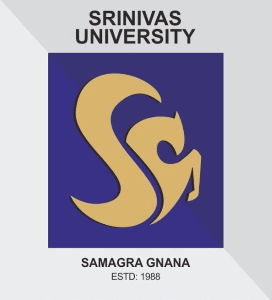 Title ( Upper case bold Times new roman font 18)Submitted in partial fulfilment of the requirements for the Post Doctoral Fellow CertificateAuthor's Full Name.Department/Faculty:Institution NameName of the Supervisor					Name of Co – SupervisorDepartment/Faculty						 Department/FacultyInstitution Name                            				  Institution NameDate of Submission: ( Month and Year)June 2024Srinivas University, Mukka, Mangaluru 574146DeclarationI, the undersigned ………………………………………………. hereby declare that I am the sole author of this thesis. To the best of my knowledge this thesis contains no material previously published by any other person except where due acknowledgement has been made. This thesis contains no material which has been accepted as part of the requirements of any other academic degree or non-degree program.Date:								Signature of the candidate	Place:				SRINIVAS UNIVERSITY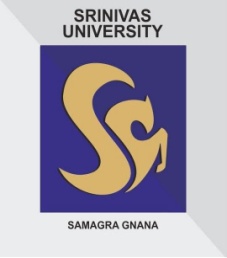 (PRIVATE UNIVERSITY ESTABLISHED UNDER KARNATAKA STATE ACT NO.42 OF 2013)Corporate Office: G.H.S.Road MANGALURU - 575 001. Karnataka State, INDIA.Phone No.: 0824 - 2425966, 2444891, Fax: 0824-2442766E-mail: info@srinivasgroup.com Website: www.srinivasuniversity.edu.inCertificateThis is to certify that, xxxxxxxxxxxx Post Doctoral Fellow of Srinivas University, has carried out his research work titled " xxxxxxxxxxxxxxxxxxxxxxxxxxxxxxxxxxxxxxxxxx " for the Post Doctoral fellow Certificate in  xxxxxxxxxxxxxxxxx under my Mentroship and supervision. I hereby certify that the candidate has fulfilled the conditions of the University. He is accordingly qualified to submit this thesis in application for that Certificate.DatePlace:									Signature of the GuideFormat for Postdoctoral ThesisDetailed Structure and Guidelines1. Title PageTitle of the Thesis: Concise and descriptive.  Times new roman( 18)Author's Full Name: Include academic qualifications.  Times new roman( 14)Department/Faculty: Indicate the department or faculty. Times new roman( 14)Institution Name: Full name of the university or research institution. Times new roman( 14)Date of Submission: Month and year. Times new roman( 18)2. AbstractLength: 300-500 words.Content: Brief overview of the research objectives, methods, results, and conclusions.Keywords: 5-7 relevant keywords.3. AcknowledgementsContent: Acknowledge contributions from supervisors, collaborators, funding bodies, and any other relevant parties.4. Table of ContentsStructure: Detailed listing of all chapters, sections, and sub-sections with corresponding page numbers.List of Figures: Include titles and page numbers.List of Tables: Include titles and page numbers.5. List of AbbreviationsContent: Define all abbreviations and acronyms used in the thesis.6. IntroductionLength: 10-15 pages.Content:Background of the research topic.Research problem and objectives.Significance of the study.Hypotheses or research questions.7. Literature ReviewLength: 20-30 pages.Content:Critical review of relevant existing literature.Identification of research gaps.Theoretical framework or conceptual model.8. MethodologyLength: 15-20 pages.Content:Detailed description of research design and methods.Data collection procedures.Tools and instruments used.Data analysis techniques.Ethical considerations.9. ResultsLength: 20-30 pages.Content:Presentation of research findings.Use of tables, figures, and charts.Statistical analysis and interpretation.10. DiscussionLength: 15-20 pages.Content:Interpretation of results.Comparison with existing literature.Implications of findings.Limitations of the study.11. Conclusion and RecommendationsLength: 10-15 pages.Content:Summary of findings.Contributions to the field.Practical applications.Recommendations for future research.12. ReferencesFormat: Follow a standard citation style (APA, MLA, Chicago, etc.).Content: Complete and accurate references for all cited works.13. AppendicesContent:Supplementary material.Raw data.Detailed tables.Instruments used for data collection.Guidelines for Submitting the ThesisFormatting:Font: Times New Roman, 12-point.Margins: 1 inch on all sides.Line Spacing: 1.5 or double-spaced.Page Numbers: Bottom right corner.Length:Total Length: Typically 150-200 pages, excluding appendices and references.Binding:Type: Hardbound.Color: Dark blue or black with gold lettering.Submission:Copies: Three printed copies and one electronic copy (PDF format).Where to Submit: Director – research office.Deadline: As specified by the department.Review Process:Initial Review: By the supervisor and department.Final Submission: After incorporating all revisions.Color and Content of the Front SheetColorFront Cover: Dark blue or black.Lettering: Gold embossed.ContentFront Sheet Layout:Top Center:University Logo (if applicable).Middle Center:Title of the Thesis: In all caps, bold.Author's Name: Below the title.Department/Faculty: Below the author's name.Institution Name: Below the department/faculty.Date: Month and Year at the bottom.